University of Cambridge Holiday Playscheme (UCHP)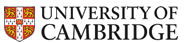 Annual Registration Form 2021Your registration form will be returned to you if not fully completedPlease return your completed form to the University of Cambridge Holiday Playscheme to the postal address or email address below.UCHP, Childcare Office, 21 Trumpington Street, Cambridge, CB2 1QA. playscheme@admin.cam.ac.ukRegistering user details – The registered user must have legal parental responsibility for all children on formRegistering user details – The registered user must have legal parental responsibility for all children on formRegistering user details – The registered user must have legal parental responsibility for all children on formRegistering user details – The registered user must have legal parental responsibility for all children on formRegistering user details – The registered user must have legal parental responsibility for all children on formRegistering user details – The registered user must have legal parental responsibility for all children on formRegistering user details – The registered user must have legal parental responsibility for all children on formRegistering user details – The registered user must have legal parental responsibility for all children on formRegistering user details – The registered user must have legal parental responsibility for all children on formRegistering user details – The registered user must have legal parental responsibility for all children on formRegistering user details – The registered user must have legal parental responsibility for all children on formRegistering user details – The registered user must have legal parental responsibility for all children on formRegistering user details – The registered user must have legal parental responsibility for all children on formSurnameSurnameSurnameForenamesForenamesForenamesForenamesTitleTitleUniversity of Cambridge Payroll NumberUniversity of Cambridge Payroll NumberNationality *Nationality *Please tick one parent/carer type and supply evidence (photocopy of student/staff card) if applicablePlease tick one parent/carer type and supply evidence (photocopy of student/staff card) if applicablePlease tick one parent/carer type and supply evidence (photocopy of student/staff card) if applicablePlease tick one parent/carer type and supply evidence (photocopy of student/staff card) if applicablePlease tick one parent/carer type and supply evidence (photocopy of student/staff card) if applicablePlease tick one parent/carer type and supply evidence (photocopy of student/staff card) if applicablePlease tick one parent/carer type and supply evidence (photocopy of student/staff card) if applicablePlease tick one parent/carer type and supply evidence (photocopy of student/staff card) if applicablePlease tick one parent/carer type and supply evidence (photocopy of student/staff card) if applicablePlease tick one parent/carer type and supply evidence (photocopy of student/staff card) if applicablePlease tick one parent/carer type and supply evidence (photocopy of student/staff card) if applicablePlease tick one parent/carer type and supply evidence (photocopy of student/staff card) if applicablePlease tick one parent/carer type and supply evidence (photocopy of student/staff card) if applicableCU StaffCU StudentCambridge AssessmentCambridge AssessmentCUPCollege Staff/CTOCollege Staff/CTOCollege Staff/CTOVenue EmployeeVenue EmployeeVenue ParentVenue ParentGeneral PublicWork AddressWork AddressHome AddressHome AddressHome AddressHome AddressContact Details: at least 2 separate phone numbers neededContact Details: at least 2 separate phone numbers neededContact Details: at least 2 separate phone numbers neededContact Details: at least 2 separate phone numbers neededContact Details: at least 2 separate phone numbers neededContact Details: at least 2 separate phone numbers neededContact Details: at least 2 separate phone numbers neededEmailEmailHome PhoneHome PhoneParent address (if different to Home)Parent address (if different to Home)Parent address (if different to Home)Parent address (if different to Home)Home PhoneHome PhoneParent address (if different to Home)Parent address (if different to Home)Parent address (if different to Home)Parent address (if different to Home)MobileMobileMobileMobileWork PhoneWork PhonePlease supply contact details of other adults who can collect from Playscheme or be contacted in an emergency.  This must include all adults who have legal responsibility.Please supply contact details of other adults who can collect from Playscheme or be contacted in an emergency.  This must include all adults who have legal responsibility.Please supply contact details of other adults who can collect from Playscheme or be contacted in an emergency.  This must include all adults who have legal responsibility.Please supply contact details of other adults who can collect from Playscheme or be contacted in an emergency.  This must include all adults who have legal responsibility.NameRelationship to ChildContact NumberLegal Responsibility (Y/N)Children’s DetailsChildren’s DetailsChildren’s DetailsChildren’s DetailsChildren’s DetailsChildren’s DetailsChildren’s DetailsChildren’s DetailsOnly children born on or before the 31 August 2016 may attend the February, Easter, May and Summer Playschemes 2021. Children born between 1 September 2016 and 31 August 2017 may attend the October Playscheme 2021. Children are not able to attend after their 16th birthday.Only children born on or before the 31 August 2016 may attend the February, Easter, May and Summer Playschemes 2021. Children born between 1 September 2016 and 31 August 2017 may attend the October Playscheme 2021. Children are not able to attend after their 16th birthday.Only children born on or before the 31 August 2016 may attend the February, Easter, May and Summer Playschemes 2021. Children born between 1 September 2016 and 31 August 2017 may attend the October Playscheme 2021. Children are not able to attend after their 16th birthday.Only children born on or before the 31 August 2016 may attend the February, Easter, May and Summer Playschemes 2021. Children born between 1 September 2016 and 31 August 2017 may attend the October Playscheme 2021. Children are not able to attend after their 16th birthday.Only children born on or before the 31 August 2016 may attend the February, Easter, May and Summer Playschemes 2021. Children born between 1 September 2016 and 31 August 2017 may attend the October Playscheme 2021. Children are not able to attend after their 16th birthday.Only children born on or before the 31 August 2016 may attend the February, Easter, May and Summer Playschemes 2021. Children born between 1 September 2016 and 31 August 2017 may attend the October Playscheme 2021. Children are not able to attend after their 16th birthday.Only children born on or before the 31 August 2016 may attend the February, Easter, May and Summer Playschemes 2021. Children born between 1 September 2016 and 31 August 2017 may attend the October Playscheme 2021. Children are not able to attend after their 16th birthday.Only children born on or before the 31 August 2016 may attend the February, Easter, May and Summer Playschemes 2021. Children born between 1 September 2016 and 31 August 2017 may attend the October Playscheme 2021. Children are not able to attend after their 16th birthday.Child SurnameChild SurnameForenamesGenderGenderDate of BirthEthnicity *First Language Please supply any additional information regarding your children. This could include behavioural, medical, or learning needs, language and communication skills, dietary requirements, allergies, any distinguishing marks or birthmark or if your child/ren has/have an Early Help Assessment in place.  The more information that you provide, the better we will be able to prepare for your child’s arrival.  If your child has attended before, please continue to fill this out with as much detail as possible.Please supply any additional information regarding your children. This could include behavioural, medical, or learning needs, language and communication skills, dietary requirements, allergies, any distinguishing marks or birthmark or if your child/ren has/have an Early Help Assessment in place.  The more information that you provide, the better we will be able to prepare for your child’s arrival.  If your child has attended before, please continue to fill this out with as much detail as possible.Please supply any additional information regarding your children. This could include behavioural, medical, or learning needs, language and communication skills, dietary requirements, allergies, any distinguishing marks or birthmark or if your child/ren has/have an Early Help Assessment in place.  The more information that you provide, the better we will be able to prepare for your child’s arrival.  If your child has attended before, please continue to fill this out with as much detail as possible.Please supply any additional information regarding your children. This could include behavioural, medical, or learning needs, language and communication skills, dietary requirements, allergies, any distinguishing marks or birthmark or if your child/ren has/have an Early Help Assessment in place.  The more information that you provide, the better we will be able to prepare for your child’s arrival.  If your child has attended before, please continue to fill this out with as much detail as possible.Please supply any additional information regarding your children. This could include behavioural, medical, or learning needs, language and communication skills, dietary requirements, allergies, any distinguishing marks or birthmark or if your child/ren has/have an Early Help Assessment in place.  The more information that you provide, the better we will be able to prepare for your child’s arrival.  If your child has attended before, please continue to fill this out with as much detail as possible.Please supply any additional information regarding your children. This could include behavioural, medical, or learning needs, language and communication skills, dietary requirements, allergies, any distinguishing marks or birthmark or if your child/ren has/have an Early Help Assessment in place.  The more information that you provide, the better we will be able to prepare for your child’s arrival.  If your child has attended before, please continue to fill this out with as much detail as possible.Please supply any additional information regarding your children. This could include behavioural, medical, or learning needs, language and communication skills, dietary requirements, allergies, any distinguishing marks or birthmark or if your child/ren has/have an Early Help Assessment in place.  The more information that you provide, the better we will be able to prepare for your child’s arrival.  If your child has attended before, please continue to fill this out with as much detail as possible.Please supply any additional information regarding your children. This could include behavioural, medical, or learning needs, language and communication skills, dietary requirements, allergies, any distinguishing marks or birthmark or if your child/ren has/have an Early Help Assessment in place.  The more information that you provide, the better we will be able to prepare for your child’s arrival.  If your child has attended before, please continue to fill this out with as much detail as possible.Please supply details about the schools your child/children attendPlease supply details about the schools your child/children attendPlease supply details about the schools your child/children attendPlease supply details about the schools your child/children attendPlease supply details about the schools your child/children attendPlease supply details about the schools your child/children attendPlease supply details about the schools your child/children attendPlease supply details about the schools your child/children attendChild nameName of teacherName of teacherName of teacherName of schoolName of schoolName of schoolName of schoolDeclaration Declaration Declaration Declaration Declaration By submitting this form you are agreeing to the following terms and conditions:1). When registering with the University of Cambridge Holiday Playscheme (UCHP) you are confirming you have legal parental responsibility for all children named on this registration, and hereby consent for them to attend and to participate to the fullest extent of the child/ren’s wishes in all activities and games offered by UCHP. 2). By registering your child and signing this declaration you understand that UCHP needs to hold data on you and your child and you understand how it is collected. The data provided on this form will be treated in strictest confidence and will only be disclosed to staff of the University and UCHP in compliance with the GDPR. It will be used only for the purpose of Playscheme provision and will not be disclosed to others apart from in the case of a Safeguarding concern where not disclosing the information to the relevant authorities puts a child at greater risk. Please refer to the Confidentiality Policy.3). In addition, registration provides agreement from all parties to adhere to all UCHP policies and procedures [available at www.childcare.admin.cam.ac.uk/playscheme or by contacting the Childcare Office], and the expectations and obligations therein.4). UCHP has a duty to report and share information connected to a suspected child abuse or neglect case with all concerned organisations and practitioners associated with children. This may include schools and family doctors.5). UCHP will administer appropriate first aid as required and seek any necessary emergency medical advice. In the event that a child is involved in a serious accident, UCHP will authorise any emergency medical treatment in the absence of the registered user or other parent/carers.  6). UCHP accepts no responsibility for injury caused (other than by their own negligence) and accepts no responsibility for damage to, or loss of personal items brought to Playscheme.7). UCHP is duty bound to collaborate with all services involved with children’s education and care, if appropriate.8). Children up to the age of 11 years will be shown U and PG certificated films. Children aged 11 and over may also be shown films rated 12 or 12A. If you do not find this acceptable at Playscheme, please indicate which certification is acceptable to you in the box at the foot of this table.9). UCHP will take and display photos of your children on site for the purposes of creating displays and supporting staff training.10). Children may not use their mobile phone or other internet enabled or electronic devices at Playscheme unless informed they may do so and if they are supervised. Over 11s may use electronic devices under supervision in the ‘Over 11s Room’.*Full policies, as well as further detail are online available at www.childcare.admin.cam.ac.uk/playscheme or by contacting the Childcare Office.By submitting this form you are agreeing to the following terms and conditions:1). When registering with the University of Cambridge Holiday Playscheme (UCHP) you are confirming you have legal parental responsibility for all children named on this registration, and hereby consent for them to attend and to participate to the fullest extent of the child/ren’s wishes in all activities and games offered by UCHP. 2). By registering your child and signing this declaration you understand that UCHP needs to hold data on you and your child and you understand how it is collected. The data provided on this form will be treated in strictest confidence and will only be disclosed to staff of the University and UCHP in compliance with the GDPR. It will be used only for the purpose of Playscheme provision and will not be disclosed to others apart from in the case of a Safeguarding concern where not disclosing the information to the relevant authorities puts a child at greater risk. Please refer to the Confidentiality Policy.3). In addition, registration provides agreement from all parties to adhere to all UCHP policies and procedures [available at www.childcare.admin.cam.ac.uk/playscheme or by contacting the Childcare Office], and the expectations and obligations therein.4). UCHP has a duty to report and share information connected to a suspected child abuse or neglect case with all concerned organisations and practitioners associated with children. This may include schools and family doctors.5). UCHP will administer appropriate first aid as required and seek any necessary emergency medical advice. In the event that a child is involved in a serious accident, UCHP will authorise any emergency medical treatment in the absence of the registered user or other parent/carers.  6). UCHP accepts no responsibility for injury caused (other than by their own negligence) and accepts no responsibility for damage to, or loss of personal items brought to Playscheme.7). UCHP is duty bound to collaborate with all services involved with children’s education and care, if appropriate.8). Children up to the age of 11 years will be shown U and PG certificated films. Children aged 11 and over may also be shown films rated 12 or 12A. If you do not find this acceptable at Playscheme, please indicate which certification is acceptable to you in the box at the foot of this table.9). UCHP will take and display photos of your children on site for the purposes of creating displays and supporting staff training.10). Children may not use their mobile phone or other internet enabled or electronic devices at Playscheme unless informed they may do so and if they are supervised. Over 11s may use electronic devices under supervision in the ‘Over 11s Room’.*Full policies, as well as further detail are online available at www.childcare.admin.cam.ac.uk/playscheme or by contacting the Childcare Office.By submitting this form you are agreeing to the following terms and conditions:1). When registering with the University of Cambridge Holiday Playscheme (UCHP) you are confirming you have legal parental responsibility for all children named on this registration, and hereby consent for them to attend and to participate to the fullest extent of the child/ren’s wishes in all activities and games offered by UCHP. 2). By registering your child and signing this declaration you understand that UCHP needs to hold data on you and your child and you understand how it is collected. The data provided on this form will be treated in strictest confidence and will only be disclosed to staff of the University and UCHP in compliance with the GDPR. It will be used only for the purpose of Playscheme provision and will not be disclosed to others apart from in the case of a Safeguarding concern where not disclosing the information to the relevant authorities puts a child at greater risk. Please refer to the Confidentiality Policy.3). In addition, registration provides agreement from all parties to adhere to all UCHP policies and procedures [available at www.childcare.admin.cam.ac.uk/playscheme or by contacting the Childcare Office], and the expectations and obligations therein.4). UCHP has a duty to report and share information connected to a suspected child abuse or neglect case with all concerned organisations and practitioners associated with children. This may include schools and family doctors.5). UCHP will administer appropriate first aid as required and seek any necessary emergency medical advice. In the event that a child is involved in a serious accident, UCHP will authorise any emergency medical treatment in the absence of the registered user or other parent/carers.  6). UCHP accepts no responsibility for injury caused (other than by their own negligence) and accepts no responsibility for damage to, or loss of personal items brought to Playscheme.7). UCHP is duty bound to collaborate with all services involved with children’s education and care, if appropriate.8). Children up to the age of 11 years will be shown U and PG certificated films. Children aged 11 and over may also be shown films rated 12 or 12A. If you do not find this acceptable at Playscheme, please indicate which certification is acceptable to you in the box at the foot of this table.9). UCHP will take and display photos of your children on site for the purposes of creating displays and supporting staff training.10). Children may not use their mobile phone or other internet enabled or electronic devices at Playscheme unless informed they may do so and if they are supervised. Over 11s may use electronic devices under supervision in the ‘Over 11s Room’.*Full policies, as well as further detail are online available at www.childcare.admin.cam.ac.uk/playscheme or by contacting the Childcare Office.By submitting this form you are agreeing to the following terms and conditions:1). When registering with the University of Cambridge Holiday Playscheme (UCHP) you are confirming you have legal parental responsibility for all children named on this registration, and hereby consent for them to attend and to participate to the fullest extent of the child/ren’s wishes in all activities and games offered by UCHP. 2). By registering your child and signing this declaration you understand that UCHP needs to hold data on you and your child and you understand how it is collected. The data provided on this form will be treated in strictest confidence and will only be disclosed to staff of the University and UCHP in compliance with the GDPR. It will be used only for the purpose of Playscheme provision and will not be disclosed to others apart from in the case of a Safeguarding concern where not disclosing the information to the relevant authorities puts a child at greater risk. Please refer to the Confidentiality Policy.3). In addition, registration provides agreement from all parties to adhere to all UCHP policies and procedures [available at www.childcare.admin.cam.ac.uk/playscheme or by contacting the Childcare Office], and the expectations and obligations therein.4). UCHP has a duty to report and share information connected to a suspected child abuse or neglect case with all concerned organisations and practitioners associated with children. This may include schools and family doctors.5). UCHP will administer appropriate first aid as required and seek any necessary emergency medical advice. In the event that a child is involved in a serious accident, UCHP will authorise any emergency medical treatment in the absence of the registered user or other parent/carers.  6). UCHP accepts no responsibility for injury caused (other than by their own negligence) and accepts no responsibility for damage to, or loss of personal items brought to Playscheme.7). UCHP is duty bound to collaborate with all services involved with children’s education and care, if appropriate.8). Children up to the age of 11 years will be shown U and PG certificated films. Children aged 11 and over may also be shown films rated 12 or 12A. If you do not find this acceptable at Playscheme, please indicate which certification is acceptable to you in the box at the foot of this table.9). UCHP will take and display photos of your children on site for the purposes of creating displays and supporting staff training.10). Children may not use their mobile phone or other internet enabled or electronic devices at Playscheme unless informed they may do so and if they are supervised. Over 11s may use electronic devices under supervision in the ‘Over 11s Room’.*Full policies, as well as further detail are online available at www.childcare.admin.cam.ac.uk/playscheme or by contacting the Childcare Office.By submitting this form you are agreeing to the following terms and conditions:1). When registering with the University of Cambridge Holiday Playscheme (UCHP) you are confirming you have legal parental responsibility for all children named on this registration, and hereby consent for them to attend and to participate to the fullest extent of the child/ren’s wishes in all activities and games offered by UCHP. 2). By registering your child and signing this declaration you understand that UCHP needs to hold data on you and your child and you understand how it is collected. The data provided on this form will be treated in strictest confidence and will only be disclosed to staff of the University and UCHP in compliance with the GDPR. It will be used only for the purpose of Playscheme provision and will not be disclosed to others apart from in the case of a Safeguarding concern where not disclosing the information to the relevant authorities puts a child at greater risk. Please refer to the Confidentiality Policy.3). In addition, registration provides agreement from all parties to adhere to all UCHP policies and procedures [available at www.childcare.admin.cam.ac.uk/playscheme or by contacting the Childcare Office], and the expectations and obligations therein.4). UCHP has a duty to report and share information connected to a suspected child abuse or neglect case with all concerned organisations and practitioners associated with children. This may include schools and family doctors.5). UCHP will administer appropriate first aid as required and seek any necessary emergency medical advice. In the event that a child is involved in a serious accident, UCHP will authorise any emergency medical treatment in the absence of the registered user or other parent/carers.  6). UCHP accepts no responsibility for injury caused (other than by their own negligence) and accepts no responsibility for damage to, or loss of personal items brought to Playscheme.7). UCHP is duty bound to collaborate with all services involved with children’s education and care, if appropriate.8). Children up to the age of 11 years will be shown U and PG certificated films. Children aged 11 and over may also be shown films rated 12 or 12A. If you do not find this acceptable at Playscheme, please indicate which certification is acceptable to you in the box at the foot of this table.9). UCHP will take and display photos of your children on site for the purposes of creating displays and supporting staff training.10). Children may not use their mobile phone or other internet enabled or electronic devices at Playscheme unless informed they may do so and if they are supervised. Over 11s may use electronic devices under supervision in the ‘Over 11s Room’.*Full policies, as well as further detail are online available at www.childcare.admin.cam.ac.uk/playscheme or by contacting the Childcare Office.SafeguardingSafeguardingSafeguardingSafeguardingSafeguardingUCHP has a duty to safeguard your child/ren against harm. As a result, it is important for us to be kept informed of any changes in circumstances that might support us in doing so. If there is any information that will help us then please email it to vicky.cornwell@admin.cam.ac.uk UCHP has a duty to safeguard your child/ren against harm. As a result, it is important for us to be kept informed of any changes in circumstances that might support us in doing so. If there is any information that will help us then please email it to vicky.cornwell@admin.cam.ac.uk UCHP has a duty to safeguard your child/ren against harm. As a result, it is important for us to be kept informed of any changes in circumstances that might support us in doing so. If there is any information that will help us then please email it to vicky.cornwell@admin.cam.ac.uk UCHP has a duty to safeguard your child/ren against harm. As a result, it is important for us to be kept informed of any changes in circumstances that might support us in doing so. If there is any information that will help us then please email it to vicky.cornwell@admin.cam.ac.uk UCHP has a duty to safeguard your child/ren against harm. As a result, it is important for us to be kept informed of any changes in circumstances that might support us in doing so. If there is any information that will help us then please email it to vicky.cornwell@admin.cam.ac.uk Do you give permission for the child/ren named on this registration to attend all advertised off-site trips and outings (including Over 11’s trips), swimming trips (children aged 8 and over) and any impromptu trips scheduled during a Playscheme? (Please circle, tick or delete as appropriate)Do you give permission for the child/ren named on this registration to attend all advertised off-site trips and outings (including Over 11’s trips), swimming trips (children aged 8 and over) and any impromptu trips scheduled during a Playscheme? (Please circle, tick or delete as appropriate)Do you give permission for the child/ren named on this registration to attend all advertised off-site trips and outings (including Over 11’s trips), swimming trips (children aged 8 and over) and any impromptu trips scheduled during a Playscheme? (Please circle, tick or delete as appropriate)YESNODo you give permission for the University of Cambridge Holiday Playscheme to use photographs of the child/ren named on this registration for publicity? Please note that UCHP will take and display photos of your children on site for the purposes of creating displays and supporting staff training. (Please circle, tick or delete as appropriate)Do you give permission for the University of Cambridge Holiday Playscheme to use photographs of the child/ren named on this registration for publicity? Please note that UCHP will take and display photos of your children on site for the purposes of creating displays and supporting staff training. (Please circle, tick or delete as appropriate)Do you give permission for the University of Cambridge Holiday Playscheme to use photographs of the child/ren named on this registration for publicity? Please note that UCHP will take and display photos of your children on site for the purposes of creating displays and supporting staff training. (Please circle, tick or delete as appropriate)YESNOIf you wish to register with UCHP, but do not wish to consent to a particular aspect, please detail below any specific objections, exemptions or concerns. UCHP may contact you in order to discuss these to best ensure we are able to best accommodate the needs and preferences of users.If you wish to register with UCHP, but do not wish to consent to a particular aspect, please detail below any specific objections, exemptions or concerns. UCHP may contact you in order to discuss these to best ensure we are able to best accommodate the needs and preferences of users.If you wish to register with UCHP, but do not wish to consent to a particular aspect, please detail below any specific objections, exemptions or concerns. UCHP may contact you in order to discuss these to best ensure we are able to best accommodate the needs and preferences of users.If you wish to register with UCHP, but do not wish to consent to a particular aspect, please detail below any specific objections, exemptions or concerns. UCHP may contact you in order to discuss these to best ensure we are able to best accommodate the needs and preferences of users.If you wish to register with UCHP, but do not wish to consent to a particular aspect, please detail below any specific objections, exemptions or concerns. UCHP may contact you in order to discuss these to best ensure we are able to best accommodate the needs and preferences of users.Please sign to confirm that the information on this form is correct and that you agree to the terms and conditions outlined above.SignatureDateDateDatePlease sign to confirm that the information on this form is correct and that you agree to the terms and conditions outlined above.